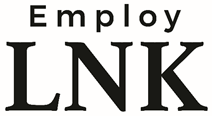 Meeting Minutes: November 17, 2021 at 10:00-11:30amRecording: https://us02web.zoom.us/rec/share/Yp5_h9kKwKXOakOEB0EpVc3PjQsF1ZHZ9kYWkv3-B_2JdZWKT6SL2WEEBYhgClrb.jzSYuJ20GxOQ6qt8?startTime=1637164773000 
Welcome and Introductions
Albert Maribaga - Catholic Social ServicesAllie Christianson - South of Downtown Community Development OrganizationAllison Cowell - SCCAnnette McRoy - The Center for People in NeedBob Herpolsheimer - NDOLConnor Sullivan – City of Lincoln, WIOA YouthDawn Carrillo - Lincoln Career Center NDOLDylan Wren - AJCEduardo Gardea - RISEErica Shane - Union Bank & TrustJena Flahaut – Lutheran Family ServicesJohn Mamaril - NDOLKaren Krull - Voc RehabKate Shotkoski - GoodwillKaylie Hogan-Schnittker - LPEDKathy Huibregtse - Lincoln VA Medical CenterKristina Hagan - CedarsKwynn Kelly - Community ActionLaurie Colburn- Nebraska VRLee Kreimer - Asian Community and Culture CenterLyndsy Karel - Nebraska VRMary Kunew-Neary - Nebraska VRMary Matusiak - Nebraska VRSarah Mur - SCCScott Skoke - EquusShannon Peterson - NDOLStephanie Prichard-Slobotski - Ponca Tribe of NebraskaSuzanne Mealer - Ponca Tribe of NebraskaMakala Laravie - Ponca Tribe of Nebraska Zach Lomison - EquusEmployer VisitorsMidwest Maintenance, Audry Childers (audryc@midwestinc.net)Midwest Maintenance was not able to join us today.Ponca Tribe of Nebraska, Stephanie Prichard-Slobotski (sslobotski@poncatribe-ne.org)Ponca tribe has not reservation land base, operates within designated service areas. Opened a second location in Lincoln recently. Other offices in Niobrara, Sioux City, Ralston, Omaha and Norfolk with clinics. Employment opportunities include competitive benefits and pay. Includes even a student loan forgiveness within their health clinics (if eligible, working for them for 5 years). www.poncatribe-ne.org/careers/, external jobs listed here: https://poncatribene.applicantpro.com/jobs/. Dental Assistant, Diabetes Program Registered Dietitian, Employees Benefits and Risk Coordinator, Facility Manager, Health Recruiter, Licensed Mental Health & Substance Abuse Counselor, Medical Assistant/LPN, Security Supervisor, Special Diabetes Program for Indians Project DirectorHR is Makala Laravie, recruitment coordinatorVolunteer opportunities available, require a background check for all volunteersMakala will look into whether they would be able to provide job shadowing for area high school students.Background checks, motor vehicle offenses 5 year period. Need to make sure each employee is insurable so DUI’s aren’t insurable until 5 years. Case-by-case for other criminal backgrounds and positions.Upcoming Events and NewsLPED will host a lunch-n-learn on funding availability for training opportunities through WIOA. Kate Bolz with the City of Lincoln, will present on both Customized Training and Incumbent Worker Training. Both programs are described here: https://ajc.lincoln.ne.gov/employer-services/trainings-apprenticeships/. The event will be Tuesday, November 30th over the lunch hour. Both in-person and zoom options will be available. Register on EventbriteFacebook eventLPED hosing Expanding Talent Pools Forum – Friday at 9am Hiring and Supporting Formerly Incarcerated Individuals. Reach out to Kaylie Hogan-Schnittker to register (offered virtually and in person). Register: https://www.eventbrite.com/e/expanding-talent-pools-hiring-formerly-incarcerated-individuals-tickets-203225732637 AJC has released a new website: https://ajc.lincoln.ne.gov/ Here are some of the interactive features we are most excited about:Program Matcher Make appointments, reserve computers & interview/conference rooms.Surveys Job Seeker Employers Rapid Response Performance DashboardLabor Market Information   Eligibility tool for Career Planners Send Referrals Low-income Guidance/ interactive map EventsThe Center for People in Need holding their Thanksgiving Giveaway on Saturday, Monday and Tuesday from 9-2.Unemployment UpdateNebraska INFOlinkLabor Area Summary for Lincoln, NebraskaNebraska Unemployment in Brief In Lancaster County, there were 2,327 unemployed individuals in September and 16,107 advertised jobs on NEworks in October. That’s nearly 7 jobs for every unemployed individual.Job Fairs, Guest Employers, & Case Manager Tours        Case managers are invited to tour Kawasaki on Wednesday, December 1st from 11am – 12:30pm. I will be sending out registration information soon.A Veterans Career Fair will likely take place in April.The planning team is working to put together a tour of the Airport and/or some of the tenants (potentially January 15th).Agency Sharing of Business NeedsAnnouncing! To update our EmployLNK member database please fill out this survey: https://www.surveymonkey.com/r/EmployLNKMemberInfoJobs emails:Frequency preferences for jobs emails – bi-weeklyNew easy way to add case managers to listserv - https://lp.constantcontactpages.com/su/cBAXzRO/EmployLNKNewsParamount Linen looking for non-CDL drivers and production employees. Able to hire individuals with criminal backgrounds. Reach out to Sharon in the HR office.Open Discussion MyLNK Note from Bryan Seck (https://drive.google.com/drive/folders/1Adt5gsnsnxTSqrT0rJo6-F3PV1sWgkLP?usp=sharing):Did you know that over 1,500 people each month utilize MyLink each month to find services? With Thanksgiving about a week away, this is a great time to add holiday services or update your organization's information.To update/add, please visit mylnk.app. If you see something that you would like to update/add, click on the Request a New Program button on the bottom right of the screen. If services are time specific, please make that notation in the update request and I will take down after the event.MyLink lists hundreds of organizations searchable by topic such as "diapers," a food/health calendar, and provides information in English, Spanish, Vietnamese, Arabic, and now Somali! It works offline once downloaded and is also available at mylnk.app.Please feel free to share this information with your clients and staff! I have attached posters to this email. This can be edited as needed.MyLink is a collaboration between Don't Panic Labs, the Center for People in Need, and Leadership Lincoln.Thank you! BryanBryan Seckbryan@mylnk.app402-541-9988MyLinkWebLinkedIn - https://www.linkedin.com/company/employlnk Follow us and if you have an event you would like to share OR have any job positions that are open at your business, please let Lisa know at lisa.dickey@lincoln.ne.gov by providing a flyer and she can post this information to LinkedIn.Please share any businesses or employment focus areas the group would like to visit with in the coming months.Additional rent assistance is available! https://www.lincoln.ne.gov/City/Mayor/Housing-Utility-AssistanceCommunity Action Partnership for Lancaster and Saunders county has a Free to Save Matched Savings program for eligible low-to-moderate incomes with great incentive to save, build wealth, and transform their economic aspirations into reality. The program provides financial and asset-specific education in addition to 4:1 savings match. The Emergency Broadband Benefit (EBB) program, which went into effect in May of this year, offers $50 per month credit for internet / broadband services to households who qualify. ALLO is offering their standard 500/500Mbps internet at NO COST with a free WiFi router, free installation, and no contract. Nationally, almost 5 million subscribers have been enrolled in the EBB program. Nearly 16,000 are in Nebraska with 4,300 in Lincoln. There are many more families and students who qualify for this program and funds are still available. In fact, new legislation has been introduced to continue this program indefinitely. Of the initial $3.2 Billion appropriated, approximately $2.7 Billion is still available. Qualifiers for eligibility are: Supplemental Nutrition Assistance Program, Medicaid, National School Lunch or School Breakfast Program, Household Income Less than 135% of Federal Poverty Level, Substantial Loss of Income (with Total Household Income Below $99K for Single Filers or $198K for Joint Filers), Supplemental Security Income, Federal Pell Grant, Federal Public Housing Assistance, Veterans and Survivors Pension BenefitClosing Remarks2021 EmployLNK meetings: 12/15, 1/19, 2/16When working with businesses, please let them know that you and your organization are connected to EmployLNK. Feel free to use the bullets below in your business communication:EmployLNK includes all nonprofits and city and state agencies focused on workforce development. Together, we serve thousands of Lincoln residents and we have a listserv of 600+ case managers and human service professionals. When your business shares information with one member, with your permission, we share it with our entire team to ensure that your business has the talent it needs to be successful. EmployLNK organizes case manager business tours to increase their understanding of your business. When case managers are able to experience the culture of a business, they can make better referrals to the career seekers they serve. EmployLNK organizes bi-annual Job Career Fairs that brings together 40 employers, 200+ job seekers, and 60+ case managers to learn about each other’s services and career opportunities.  Businesses have reported hiring 149 people from EmployLNK events and outreach.